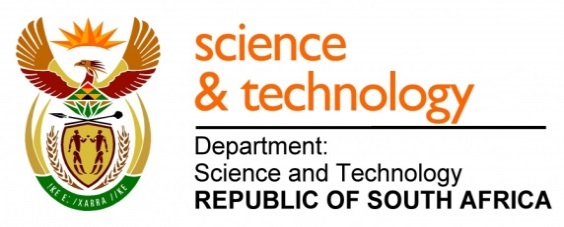 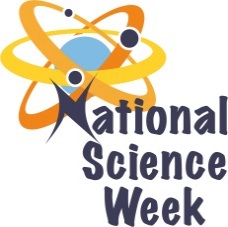 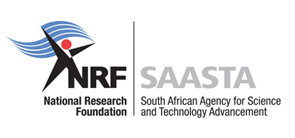 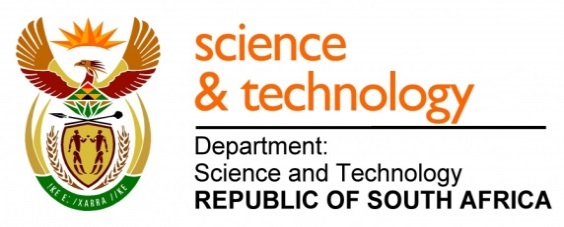 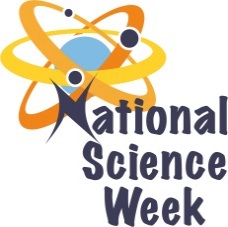 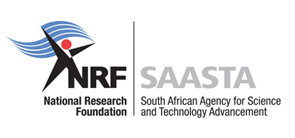 ORGANISATION NAME: 	ORGANISATION NAME: 	ORGANISATION NAME: 	ORGANISATION NAME: 	EZOZWENI TRADING t/a TESS TECHNOLOGYEZOZWENI TRADING t/a TESS TECHNOLOGYEZOZWENI TRADING t/a TESS TECHNOLOGYEZOZWENI TRADING t/a TESS TECHNOLOGYEZOZWENI TRADING t/a TESS TECHNOLOGYEZOZWENI TRADING t/a TESS TECHNOLOGYCONNECT WITH US ONLINECONNECT WITH US ONLINECONNECT WITH US ONLINETwitter: Twitter: >>>>>CONNECT WITH US ONLINECONNECT WITH US ONLINECONNECT WITH US ONLINEFacebook:Facebook:>>>>>CONNECT WITH US ONLINECONNECT WITH US ONLINECONNECT WITH US ONLINEWebsite: Website: > > > > > DATE OF ACTIVITYDISTRICT WHERE ACTIVITY BEING HELDVENUE WHERE ACTIVITY IS TAKING PLACEACTIVITIES (Provide a short description of the activity)ACTIVITIES (Provide a short description of the activity)ACTIVITIES (Provide a short description of the activity)TARGET AUDIENCETIMESLOTCONTACT PERSONEMAIL ADDRESSPHONE NUMBERBOOKING REQUIRED(YES OR NO)07-07-2017EhlanzeniLekazi Primary & Khaliphani Sec.Science shows, career guidance, maths quiz, role modelling in SET careers and fun experiments.Science shows, career guidance, maths quiz, role modelling in SET careers and fun experiments.Science shows, career guidance, maths quiz, role modelling in SET careers and fun experiments.Learners and teachers08:00 – 10:0011:00 – 13:00Mr. S MagagulaEzozweni.trd@gmail.com083 477 6053No08-07-2017EhlanzeniMsogwaba Primary & EJ Singwane Sec.Science shows, career guidance, maths quiz, role modelling in SET careers and fun experiments.Science shows, career guidance, maths quiz, role modelling in SET careers and fun experiments.Science shows, career guidance, maths quiz, role modelling in SET careers and fun experiments.Learners and teachers08:00 – 10:0011:00 – 13:00Mr. S MagagulaEzozweni.trd@gmail.com083 477 6053No09-07-2017EhlanzeniEmoyeni MallScience shows, career guidance, maths quiz, role modelling in SET careers and fun experiments.Science shows, career guidance, maths quiz, role modelling in SET careers and fun experiments.Science shows, career guidance, maths quiz, role modelling in SET careers and fun experiments.Public & out of school people09:00 – 14:00Mr. S MagagulaEzozweni.trd@gmail.com083 477 6053No10-07-2017EhlanzeniMbokodo Primary & Mandlesive Sec.Science shows, career guidance, maths quiz, role modelling in SET careers and fun experiments.Science shows, career guidance, maths quiz, role modelling in SET careers and fun experiments.Science shows, career guidance, maths quiz, role modelling in SET careers and fun experiments.Learners and teachers08:00 – 10:0011:00 – 13:00Mr. S MagagulaEzozweni.trd@gmail.com083 477 6053No11-07-2017EhlanzeniZwelisha Primary & Fundinjobo HighScience shows, career guidance, maths quiz, role modelling in SET careers and fun experiments.Science shows, career guidance, maths quiz, role modelling in SET careers and fun experiments.Science shows, career guidance, maths quiz, role modelling in SET careers and fun experiments.Learners and teachers08:00 – 10:0011:00 – 13:00Mr. S MagagulaEzozweni.trd@gmail.com083 477 6053No12-07-2017EhlanzeniKabokweni ComplexScience shows, career guidance, maths quiz, role modelling in SET careers and fun experiments.Science shows, career guidance, maths quiz, role modelling in SET careers and fun experiments.Science shows, career guidance, maths quiz, role modelling in SET careers and fun experiments.Public & out of school people09:00 – 14:00Mr. S MagagulaEzozweni.trd@gmail.com083 477 6053No